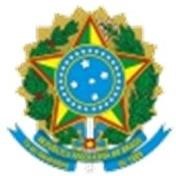 Ministério da Educação Universidade Federal do Piauí Pró-Reitoria de Administração MODELO DE OFÍCIO SOLICITANDO ACEITAÇÃO NO FORCECIMENTO DE ITENS DE PREGÃO (ANEXO III ) Ofício nº 000/20XX/DEPTO Teresina, XX de xxxx de 202X. À RAZÃO SOCIAL DO FORNECEDOR CNPJ: 00.000.000/0000-00  Assunto: Fornecimento de produtos do Pregão XX/20XX A Universidade Federal Do Piauí, inscrita no CNPJ sob o nº 06.517.387/0001-34, estabelecida no endereço: Campus Universitário Ministro Petrônio Portela, Bairro Ininga, na cidade de Teresina/PI, CEP: 64049-550, solicita, nos termos do Decreto nº 7.892/2013, que regulamenta o Sistema de Registro de Preços, verificar seu interesse quanto à aceitação no fornecimento de produtos referentes ao Pregão nº 00/202X, realizado e gerenciado pelo  INDICAR NOME DO ÓRGÃO GERENCIADOR, da qual sua empresa foi fornecedora beneficiária da Ata de Registro de Preços. Abaixo, segue relação dos itens de interesse: Desta maneira, requer breve e formal retorno para que se manifeste, quanto à aceitação, ou não, ao fornecimento do quantitativo acima requerido, nos mesmos valores registrados na respectiva ata e no local de entrega abaixo, bem como o encaminhamento da Ata de Registro de Preços assinada pelo fornecedor e órgão gerenciador referente aos itens os quais desejamos aderir, para fins de instrução do processo de adesão, para o endereço de e-mail: xxxxxx@ufpi.edu.br. LOCAL DE ENTREGA: Centro/Unidade/Campus/Departamento XYZ, Campus Ministro Petrônio Portela, Bairro Ininga, na cidade de Teresina/PI – CEP:  Atenciosamente,NOME DO SERVIDOR 
Cargo ou FunçãoItem Descrição Qtde. Unidade de Fornecimento Valor Valor Item Descrição Qtde. Unidade de Fornecimento Unitário Total 1 R$ R$ 2 R$ R$ Valor total R$ 